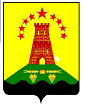 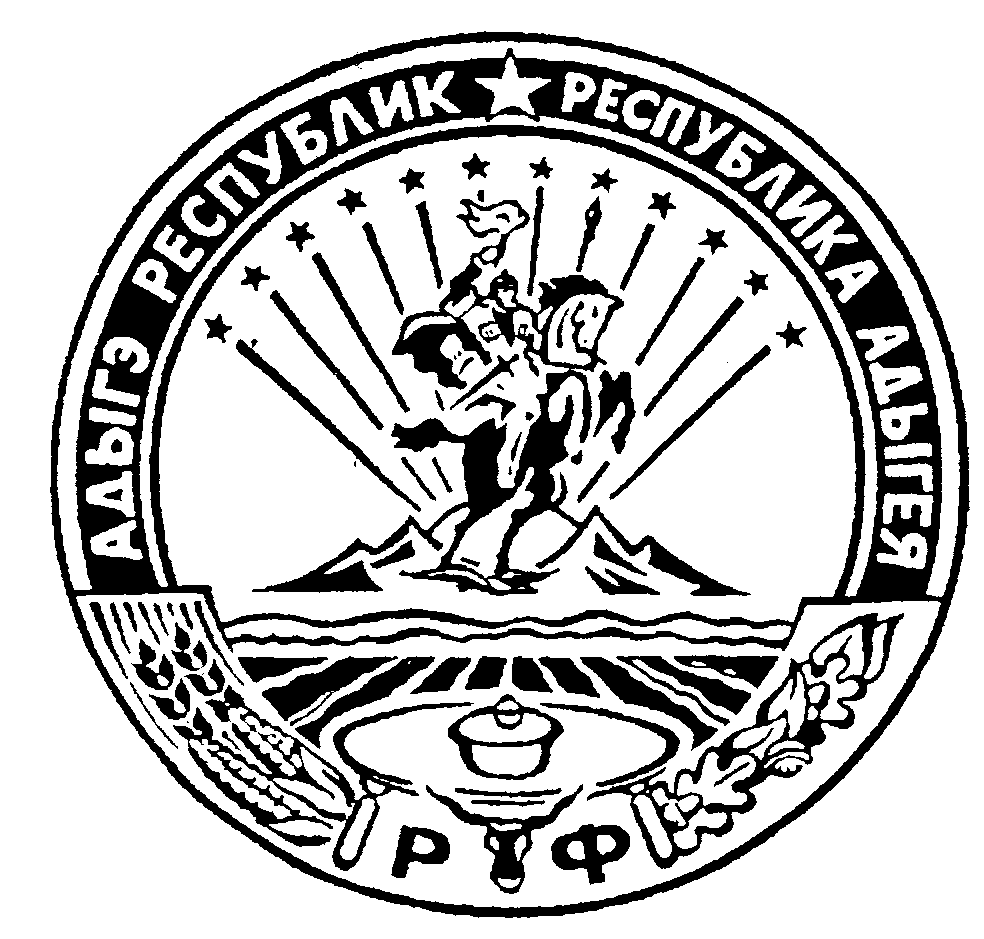                                       Российская  Федерация                                         Республика Адыгея                 Администрация муниципального образования                          «Дукмасовское сельское поселение»х. Дукмасов                                                                                                                     26.10.2022                                                                                                                                              № 31-п   ПОСТАНОВЛЕНИЕ администрации муниципального образования«Дукмасовское сельское поселение»В соответствии с Федеральным законом от 06.10.2003 № 131-ФЗ «Об общих принципах организации местного самоуправления в Российской Федерации», в связи со штатными изменениями, администрация муниципального образования «Дукмасовское сельское поселение»   п о с т а н о в л я е т :1. Внести в Постановление администрации муниципального образования «Дукмасовское сельское поселение» от 12.03.2012 № 03-п «О Комиссии по обеспечению  безопасности дорожного движения при администрации муниципального образования «Дукмасовское сельское поселение» изменения, изложив пункт 3 в следующей редакции:«3. Утвердить персональный состав комиссии:Шикенин Василий Петрович – председатель комиссии, глава муниципального образования «Дукмасовское сельское поселение».Белая Ирина Павловна – секретарь комиссии, специалист администрации муниципального образования «Дукмасовское сельское поселение».Шуова Ирина Кимовна – член комиссии, главный специалист администрации муниципального образования «Дукмасовское сельское поселение».Шувалова Ольга Алексеевна – член комиссии, специалист администрации муниципального образования «Дукмасовское сельское поселение».Ревин Евгений Анатольевич – член комиссии, депутат Совета народных депутатов муниципального образования «Дукмасовское сельское поселение» (по согласованию)».2. Постановление вступает в силу с момента его подписания.3. Обнародовать настоящее постановление в соответствии с Уставом администрации муниципального образования «Дукмасовское сельское поселение», разместить на официальном сайте администрации муниципального образования «Дукмасовское сельское поселение» Шовгеновского района Республики Адыгея.Глава муниципального образования«Дукмасовское сельское поселение»                                                                   В.П. Шикенин  О внесении изменений в Постановление администрации муниципального образования «Дукмасовское сельское поселение» от 12.03.2012 № 03-п «О Комиссии по обеспечению безопасности дорожного движения при администрации муниципального образования «Дукмасовское сельское поселение»